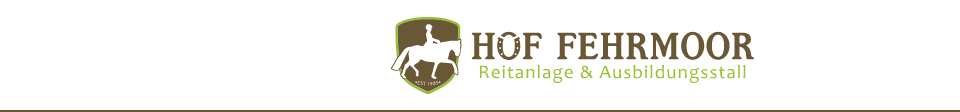 PflegepferdwocheHier könnt ihr in familiärer Atmosphäre alles rund ums Pferd erlernen. Ihr erfahrt etwas über die artgerechte Haltung und die Pflege der Pferde. Ihr putzt, führt und reitet sie und wir zeigen euch was man noch so alles mit ihnen erleben kann. In dieser Woche sollt ihr euch mit unserer Unterstützung so um ein Pferd kümmern, als wäre es euer eigenes. Wann (9.30 Uhr – 13 Uhr): 01.07.- 05.07.24 bei Lina/Sophia Wer: Kinder bis 8 Jahre. Kosten: Siehe Homepageinkl. Getränke und Snacks. Bei der Anmeldung müssen 50,- € angezahlt werden. Was ihr braucht: Bringt bitte Reit- oder Fahrradhelm, lange Hose (Reithose), festes Schuhwerk mit kleinem Absatz und zum Voltigieren eine lange Sporthose (oder Leggins) mit. Eine Anmeldung ist unbedingt erforderlich! Fragen zu dieser tollen Veranstaltung beantwortet euch Daniela Goiny unter:Telefon: 0151/53590373Den Anmeldebogen gebt ihr bitte bei Daniela ab oder sendet ihn uns zu: Hof Fehrmoor
Fehrmoorweg 112a
27578 Bremenhaven oder per E-Mail an d.goiny@hof-fehrmoor.deDie Anzahlung ist mit der Anmeldung zu leisten, der Restbetrag ist spätestens fünf Werktage vor Beginn des Reitcamps auf folgendes Konto unter Angabe des Teilnehmernamen und dem Datum des Camps zu überweisen:Hof Fehrmoor, IBAN: DE67292657473001081000.Wir freuen uns auf euch! 